                                                   Event – Lasertron  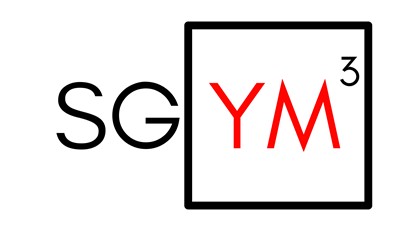                                                    Date – February 26th   	                                                          Cost - $30PARENT / LEGAL GUARDIAN PERMISSION SLIPDear Parent or Legal Guardian:Your son/daughter, guardianship, is eligible to participate in “Lasertron” sponsored by  St. Gregory the Great.  These activities will take place under the guidance and supervision of employees and volunteers from St. Gregory the Great.  A brief description is as follows: Event/Location :  Lasertron  5101 N Bailey Ave, Buffalo, NY 14226Date and Time of Return:  February 26th 9:00pm  Designated Chaperones:  Youth Minister, COREMethod of Transportation: Parents Responsible for transportation to and from the event If you would like your child to participate in this event, please complete, sign and return the following statement of consent and release of liability and medical release information.  As a parent, legal guardian, you remain fully responsible for any legal responsibility that may result from actions taken by the named student.LIABILITY RELEASEI/We recognize and acknowledge that there are risks in my child’s presence and participation in the above mentioned event.  I agree to indemnify, hold harmless, waive and relinquish all claims I may have against St. Gregory the Great and the Diocese of Buffalo including any negligence claims on their part and its officers, agents, employees, representatives or volunteers arising out of the transportation to and / or from the event, or in connection with any claims arising out of or caused by any activity my child participates in during the event. MEDICAL RELEASEOur permission is hereby given to the representatives of St. Gregory the Great to authorize by his/her signature, whatever medical or surgical treatment may be considered necessary in the event of an accident or medical emergency in which the parent or guardian cannot be reached. It is understood that every attempt to reach the parent or guardian will be made. If the physician below cannot respond, I authorize any licensed physician or medical center to treat the student designated below.___________________________________ 		______________________________________Student	 					Parents’ Name/Signature__________________________________________		______________________________________________Address						Telephone Number	___________________________________		_______________________________________	Emergency Contact/ Telephone Number		Primary Care Physician/Phone numberHealth Insurance Company/Plan #//ID # ________________________________________________Allergies, Reactions or other pertinent medical information: _________________________________*Check back of page*Photography/Video ReleaseI 					  parent/guardian of 						understand my son/daughter’s photograph and/or likeness and name may be used in a future promotion by St. Gregory the Great Parish whether that be a parish publication, website, or video publication.Parent Signature:________________________________ Date:______________If you have any questions, call Nicole Janecek at 688-3587 Ext. 341 or email at njanecek@stgregs.org Date and Time of Departure:  February 26th 6:30pm   